PERMOHONAN PENYERAHAN KEMBALI KE INSTANSI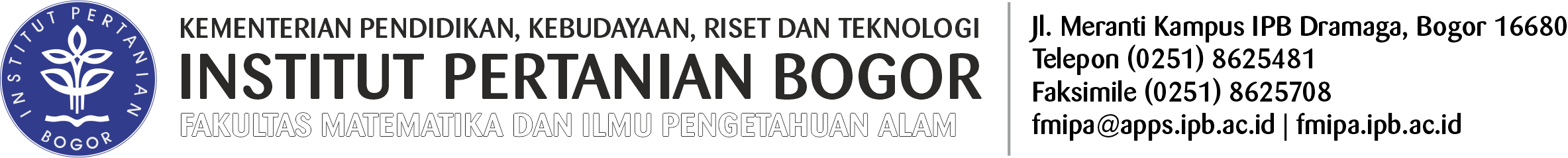 Nama Lengkap	: ……………………………………...............................…………….......…………NIM 	: ………...…............………….Program       	: Magister / Doktor (coret yang tidak perlu) Program Studi    	: ………………………………………………...……………..….………...…………Alamat	: ………………….………………...……..………………………………...…………	…….......……………………………………………….......…………………..………………...……………...…..……………No. HP :…………..…………………...Tanggal Ujian 	: ………………….………………...……..……Tanggal Lulus (SKL)	: ………………………………………………..No. Ijazah 	: …………..………………….. IPK : ………..Ditujukan Kepada	: …………………….…………..………...…………….…….……………………….  Alamat Instansi 	: ……………………………………………………….………………….………………………………………………………………...………………………………..…………………………………...…………………………...………………………...Sponsor 	: ……………….……………………………………….……..….……………………Tembusan Kepada: 1. ……..…………………………………………………...…………………….……..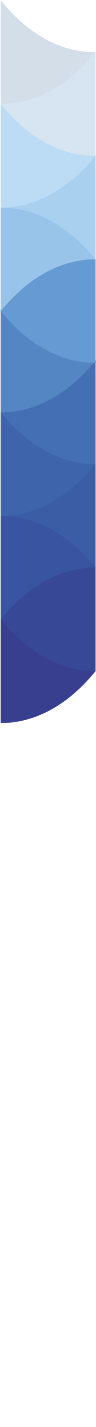 	2. ……………………………………………………..……………………………….	3. ……………………………………………………..……………………………….	4. ………………………………………………………..…………………………….5. …………………………………………………………..………………………….Bogor, …..………………….…………Pemohon,	……………………………………..…Catatan:Lampirkan Fotokopi SKL dan atau Ijazah S2/S3Sponsor yang diluar kerjasama dengan SPs_IPB dianggap Biaya Sendiri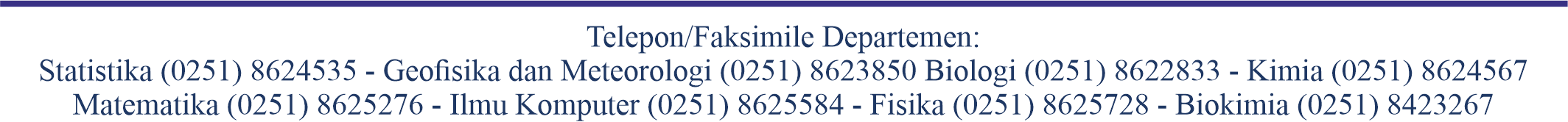 